Dzień 2 – Pożyteczne zwierzętaKarta pracy, cz. 3, s. 73. Pokoloruj litery, które tworzą nazwy podanych obrazków.„Odgłosy zwierząt” – ćwiczenia dźwiękonaśladowcze. Wytnij kostkę z ilustracjami zwierząt, sklej ją   w wyznaczonych miejscach. Zabawa polega na tym, iż rzucamy kostką, jakie zwierzątko nam wypadnie to naśladujemy jego odgłosy:krowa – muczy – muu, muukaczka – kwacze – kwa, kwa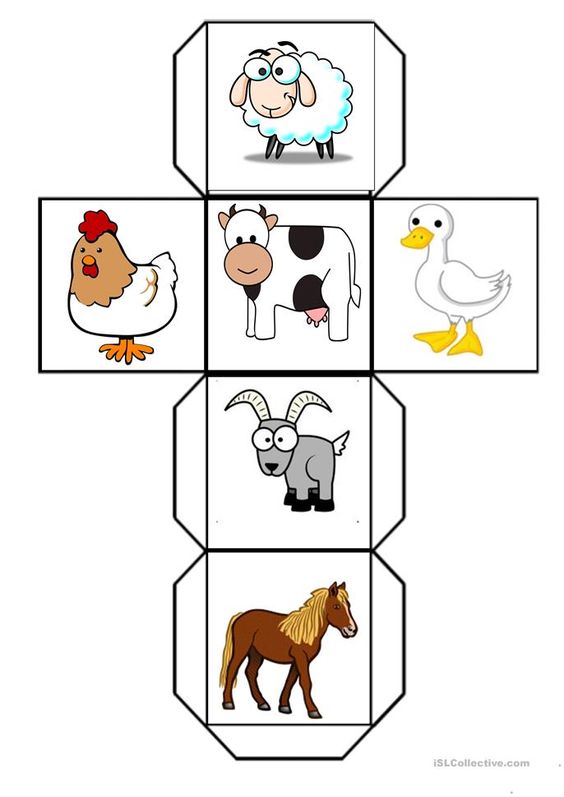 koza – meczy – mee, meebaran – beczy – bee, beekoń – rży – iha, iha kura – gdacze – ko, ko„Co nam dają zwierzęta” – zabawa dydaktyczna. Zobacz na  ilustracje zwierząt oraz produktów od nich pochodzących: mleko, ser, śmietanę, masło, poduszkę, jajka, włóczkę, szynkę, kiełbasę. Dzieci mówią dzięki jakiemu zwierzęciu mamy te produkty. owca – wełna, mleko, mięso kura – jajka, mięsokrowa – mleko (ser, śmietana, masło) gęsi – pierze, mięso, jajka kaczki – jajka, mięsoindyk – mięso, jajka świnia – mięso, tłuszcz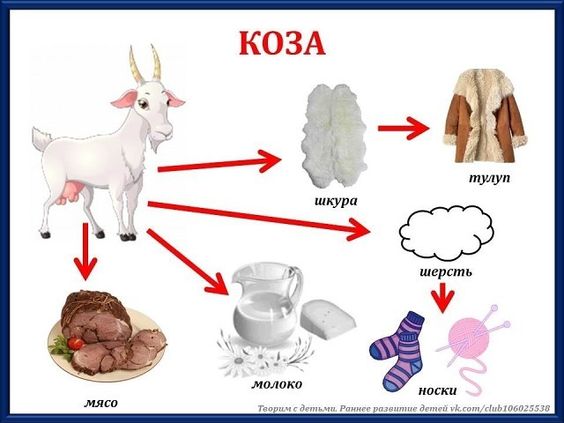 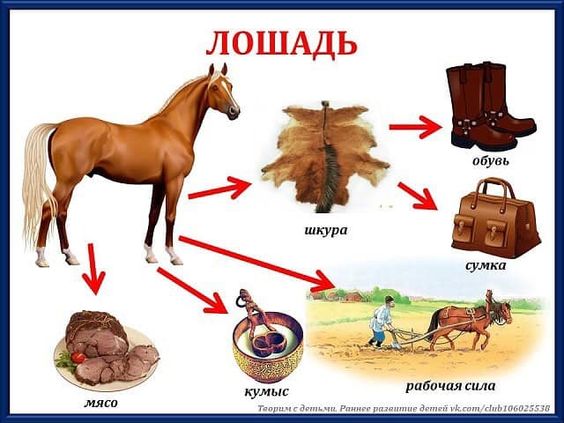 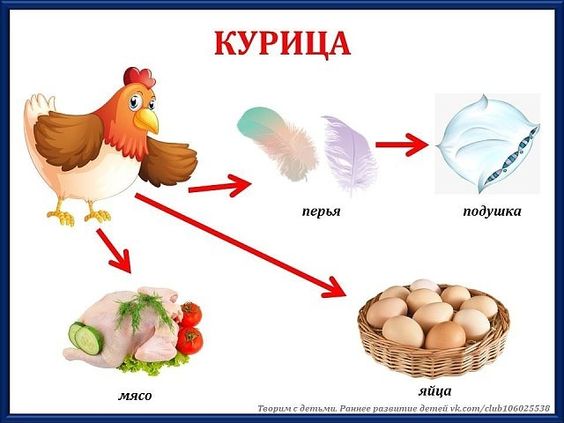 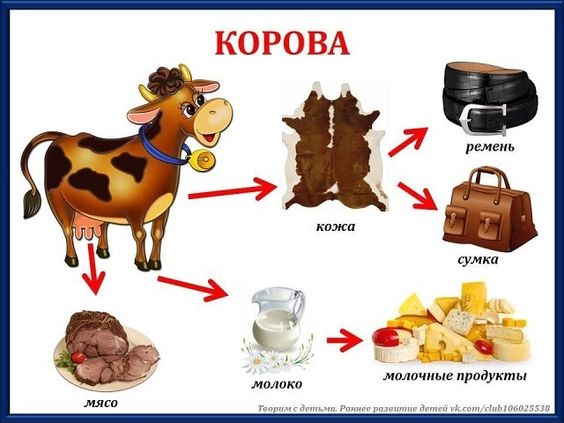 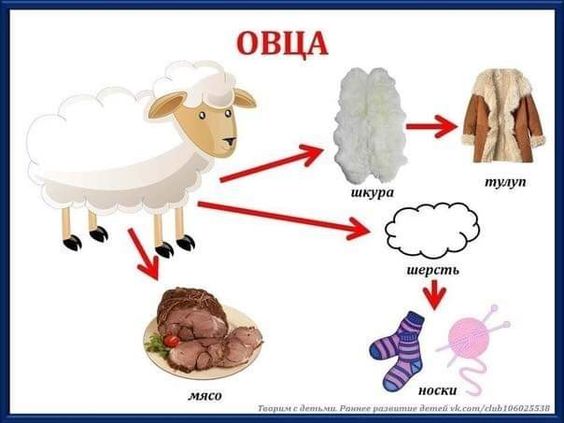 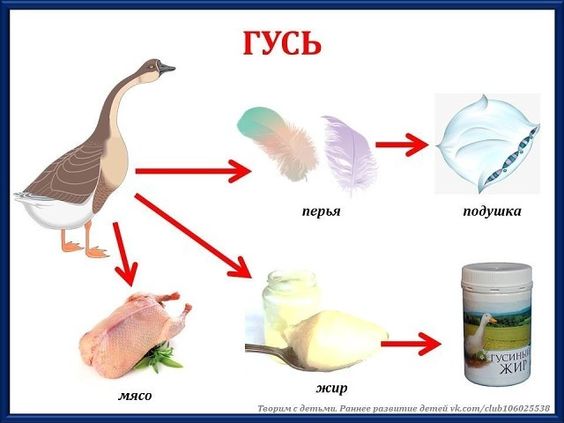 „Drugie śniadanie” – przygotowanie kanapek. Sprawdź w swojej lodówce jakie masz produkty wytwarzane z mleka: masło, śmietana, ser, jogurt, kefir. Chętne dzieci dokonują degustacji wybranych produktów, wypowiadają się na temat ich smaku i wyglądu. 5. Doświadczenie – spróbuj zrobić z rodzicami masło: przygotuj śmietanę o wysokiej zawartości tłuszczu, słoik 0,75l- śmietanę umieść w zamkniętym słoiku (0.75 l) i potrząsaj nim energicznie. W wyniku ubijania śmietany powstanie masło. 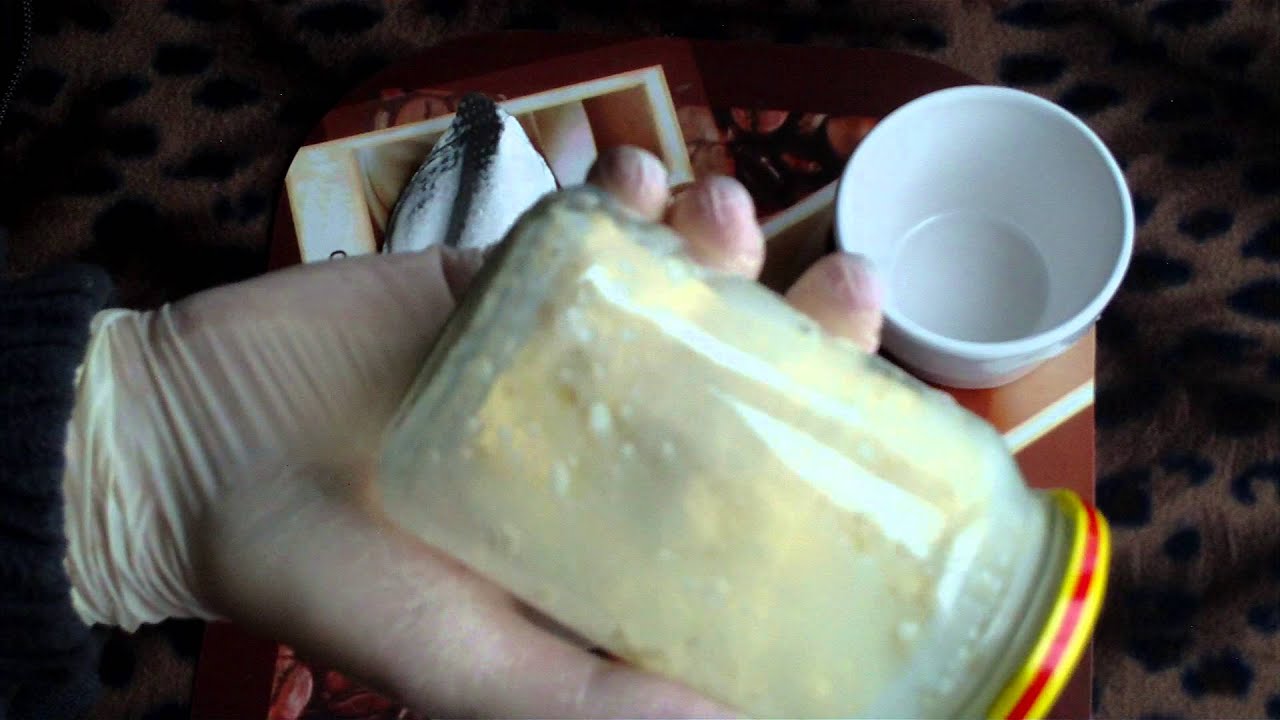 Dzieci wykonują kanapki – a teraz na drugie śniadanie lub na kolacje zrób samemu pyszne kanapki z produktami, które otrzymujemy od zwierząt hodowlanych. Smacznego 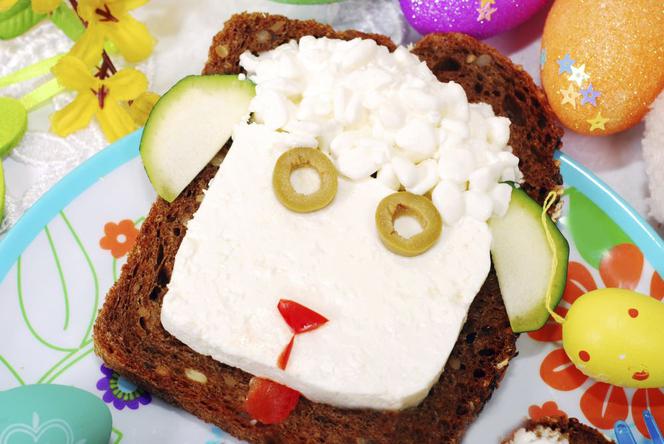 Miłej zabawyPani Kasia 